Task 1Copy out these sentences and add the inverted commas where they need to go.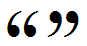 Hello, said the man.What are you doing? said Fred.Stop! shouted the policeman.Wait a minute, said Mark. Don’t I know you from somewhere?I know what we’ll do, said Lucy. We’ll go to the pictures.Task 2Copy out these sentences and add in the correct punctuation marks – full stops, commas, question marks, exclamation marks and inverted commas.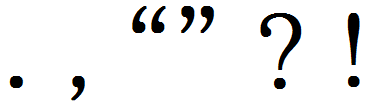    1. Bye said Greg2. Can I come in asked the man3. No screamed the man4. Is that my bag asked Daniel I thought I’d lost it5. Run shouted Sally The dog is after usTask 3You are all familiar with the story of Little Red Riding Hood. Your task is to show your understanding of inverted commas by writing a conversation between Little Red Riding Hood and the wolf when he is dressed up as Granny in Granny’s bed. Here is a link to the audio story (5 minutes) if you want a reminder of what gets said at that point in the story: https://youtu.be/1R8eSy38P7M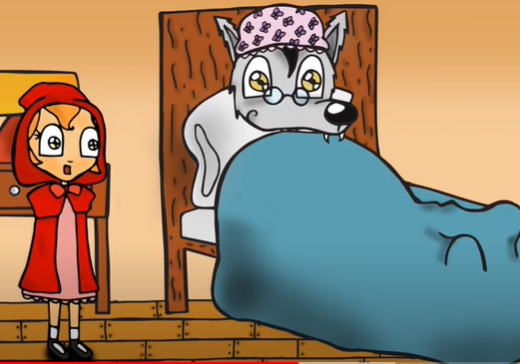 